08 de Mayo de 2021DoctoraMaría del Carmen Lapo MazaEditora Revista EmpresarialCiudadCordiales saludos:Ponemos a su consideración para publicación en la revista Empresarial, órgano oficial de difusión de la Universidad Católica de Santiago de Guayaquil, el artículo de investigación: “LA COMPLEJIDAD Y SU IMPACTO EN LAS ORGANIZACIONES Y LA GERENCIA DE PROYECTOS. UNA REVISIÓN DE LITERATURA”.Este trabajo no ha sido publicado previamente ni enviado a ninguna otra revista, respetando los reglamentos de edición de la revista Empresarial; nos compremetemos a seguir las normas para el autor, cumplir los requerimientos necesarios para la publicación del mismo, y a no enviarlo a otras revistas ni organismos de difusión sin el previo permiso de esta revista.	Por la atención a la presente nos suscribimos,Atentamente.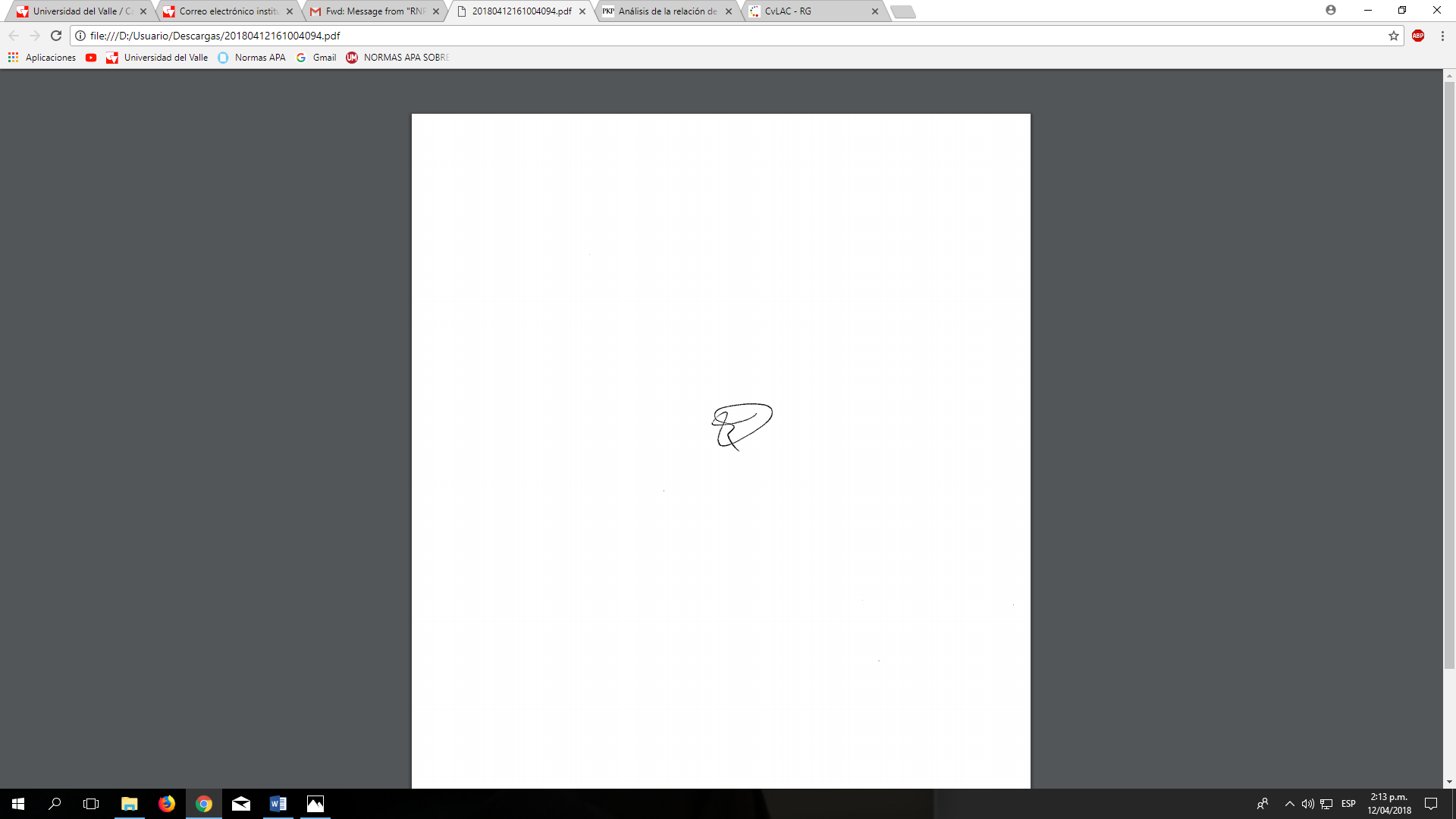 Daniel Yiwady Ordoñez Abril: ____________________________Profesor-Investigador y miembro del Grupo de Investigación Interdisciplinario de Conocimiento Organizacional, Categoría B de COLCIENCIAS, Fundación Universitaria Católica Lumen Gentium, Colombia, https://orcid.org/0000-0002-5598-0662, dyordoneza@unicatolica.edu.co Teléfonos: 320 6535268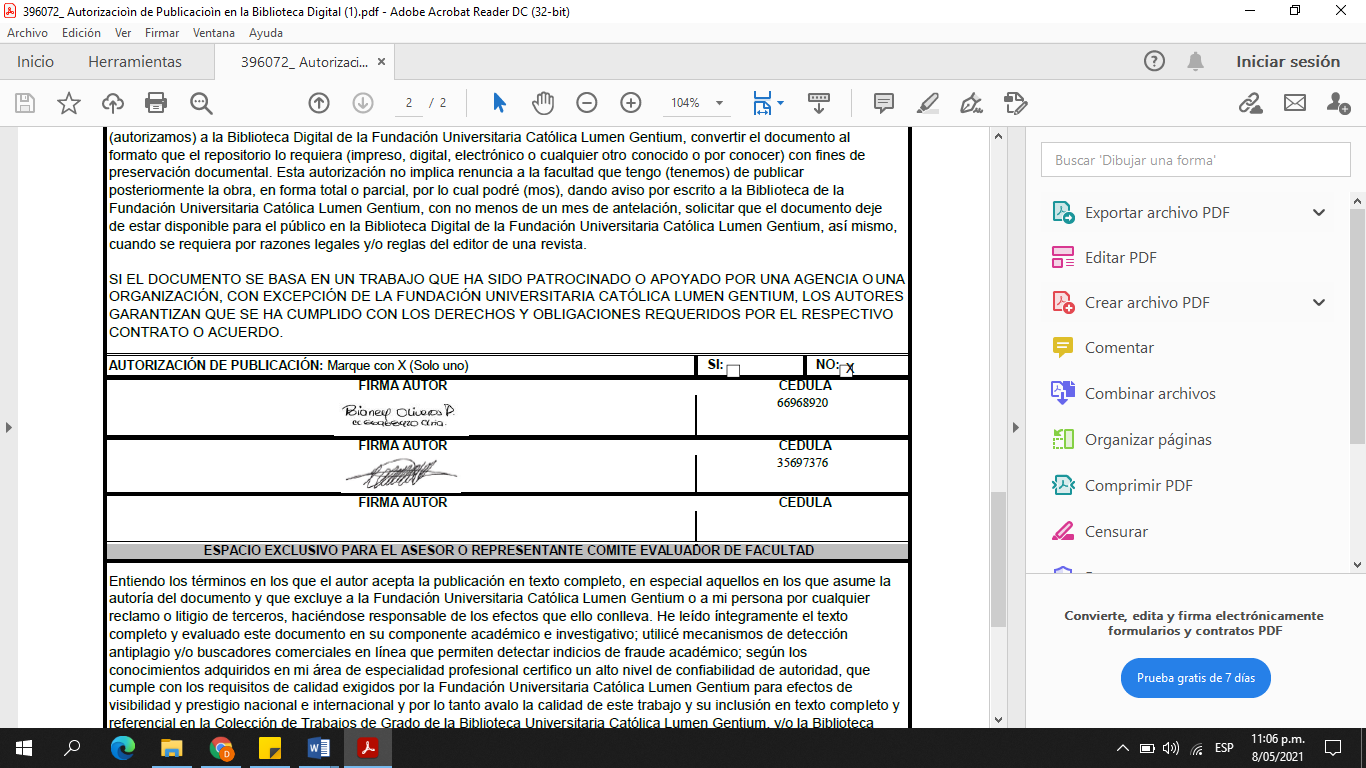 Bianey Oliveros: __________________________________Especialista en Gerencia Estratégica, Fundación Universitaria Católica Lumen Gentium, Colombia, asesorias.arp@hotmail.comTelefono: 311 6256790Mayra Perea Mosquera: ___________________________Especialista en Gerencia Estratégica, Fundación Universitaria Católica Lumen Gentium, Colombia, mairaperea@outlook.comTeléfonos: 312 8947504